ТЕРРИТОРИАЛЬНАЯ  ИЗБИРАТЕЛЬНАЯ  КОМИССИЯКРАСНОГВАРДЕЙСКОГО  РАЙОНАПОСТАНОВЛЕНИЕс. КрасногвардейскоеО рабочей группе по рассмотрению в территориальной избирательной комиссии Красногвардейского района обращений участников избирательного процесса в ходе подготовки и проведения выборов депутатов Государственной Думы Федерального Собрания Российской Федерации восьмого созыва, депутатов Государственного Совета - Хасэ Республики Адыгея, депутатов представительных органов муниципальных образований сельских поселений Красногвардейского района, назначенных на 19 сентября 2021 года В соответствии со статьей 26 Федерального закона «Об основных гарантиях избирательных прав и права на участие в референдуме граждан  Российской Федерации», статьей 30 Федерального закона «О выборах депутатов Государственной Думы Федерального Собрания Российской Федерации»,  статьей 26 Закона Республики Адыгея «О выборах  депутатов Государственного Совета – Хасэ Республики Адыгея», статьей 24 Закона Республики Адыгея 
«О выборах депутатов представительного органа муниципального образования»
 п о с т а н о в л я е т:1.Образовать рабочую группу по рассмотрению в территориальной избирательной комиссии Красногвардейского района обращений участников избирательного процесса в ходе подготовки и проведения выборов депутатов Государственной Думы Федерального Собрания Российской Федерации восьмого созыва, депутатов Государственного Совета - Хасэ Республики Адыгея, депутатов представительных органов муниципальных образований сельских поселений Красногвардейского района, назначенных на 19 сентября 2021 года, из членов территориальной избирательной комиссии с правом решающего голоса в количестве 3 человек в следующем составе:Руководитель группы:- Пешкова Евгения Александровна – заместитель председателя  территориальной избирательной комиссии Красногвардейского района;Члены группы:- Куашева Саида Рамазановна - член территориальной избирательной комиссии с правом решающего голоса;- Нанкуев Руслан Капланович - член территориальной избирательной комиссии с правом решающего голоса.2. Рабочей группе в своей работе строго руководствоваться Федеральными законами «Об основных гарантиях избирательных прав и права на участие в референдуме граждан Российской Федерации» и «О выборах депутатов Государственной Думы Федерального Собрания Российской Федерации»,  законами Республики Адыгея «О выборах  депутатов Государственного Совета – Хасэ Республики Адыгея» и  «О выборах депутатов представительного органа муниципального образования».3. Направить настоящее постановление для опубликования в районную газету «Дружба».29 июня  2021 года № 2/10-6Председатель 
территориальной избирательной комиссииКрасногвардейского районаР.А. АсмановСекретарь 
территориальной избирательной комиссииКрасногвардейского районаН.И. Марценикова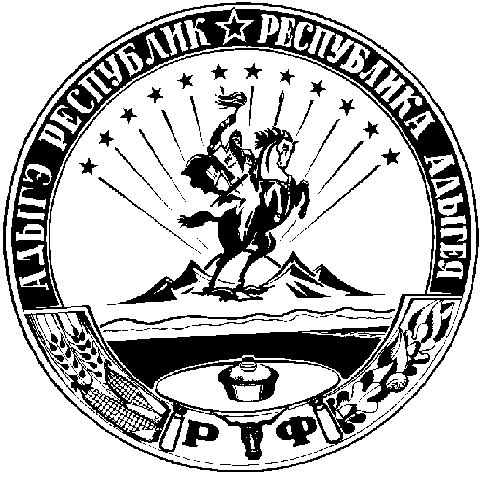 